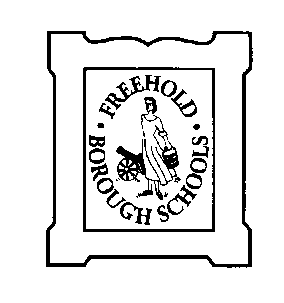 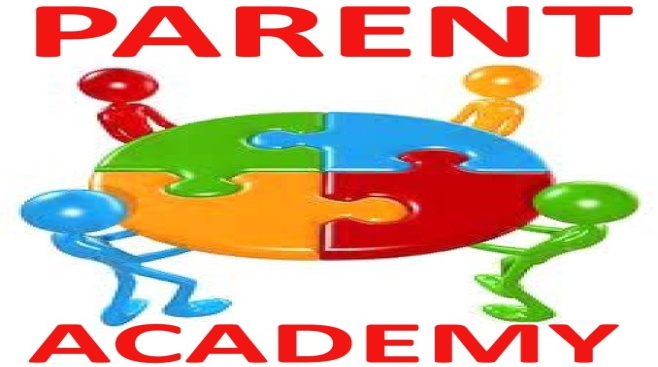 ACADEMIA DE PADRESEl departmento de ESL/Bilingue les invita a una noche de aprender acerca de comunicación y comprensión! Cuándo: jueves el 23 de abril 2015Hora: 6:30 p.m.-8:00 p.m.Donde: Park Avenue CafeteríaAprenderán estrategias que les ayuden a su hijo/a a tener éxito con la comprensión de cuentos.  ***Habrán refrescos y meriendas durante el programa***Déjenos saber si usted puede asistir.--------------------------------------------------------------------------------------------------------------Regresa esta forma a la maestra de ESL.Nombre del padre: ____________________________Nombre del alumno y grado: ________________________